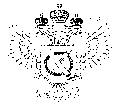 «Федеральная кадастровая палата Федеральной службы государственной регистрации, кадастра и картографии» по Уральскому федеральному округу(Филиал ФГБУ «ФКП Росреестра» по УФО)г. Ханты-Мансийск,	   									       Ведущий инженер ул. Мира, 27					                          		     отдела контроля и анализа деятельности    									                                                     Кургак Н.В.						                                                                                    8(3467) 960-444 доб.2010                                                                                                                                                                                     e-mail: Press86@ural.kadastr.ru
Пресс-релиз01.06.2019Кадастровая палата консультирует по вопросам недвижимостиФилиал Кадастровой палаты по Уральскому федеральному округу приглашает граждан на консультацию, связанную с оборотом объектов недвижимости. Сотрудники Кадастровой палаты обладают большим опытом работы в учетно-регистрационной сфере и знанием нормативно-правовой базы, необходимой для проведения консультаций и подготовки проектов договоров.Жители округа могут обратиться к специалистам Кадастровой палаты за дополнительными услугами: будь то подготовка договора купли-продажи, дарения или же консультация по документам, необходимым для сделки
 с объектами недвижимости, и многое другое.Кадастровая палата по Уральскому федеральному округу напоминает, что квалифицированная консультация поможет предупредить незаконные действия мошенников, которые, как часто это бывает, наносят серьезный ущерб собственникам недвижимости.Государственное учреждение гарантирует быстрое и качественное выполнение всех видов услуг. При этом стоимость консультаций 
в Кадастровой палате остается одной из самых низких в регионе.Подробнее о получении консультаций, связанных с оборотом объектов недвижимости и составлением договоров в простой письменной форме, можно узнать по телефону Кадастровой палаты по Уральскому федеральному округу 8(3467) 960-444 доб. 4052, по адресу: г. Ханты-Мансийск, ул. Мира , д. 27 или электронной почте: MO86@ural.kadastr.ru_____________________________________________________________________________При использовании материала просим сообщить о дате и месте публикации на адрес электронной почты Press86@ural.kadastr.ru или по телефону 8(3467) 960-444 доб.2010. Благодарим за сотрудничество.